Red Hall Primary School, Headingley Crescent, Darlington, Co Durham, DL1 2ST Tel: 01325 254770www.redhallprimary-darlington.co.ukEmail:admin@redhall.darlington.sch.uk21st September 2018Dear Parent/Carer, Harvest Festival Celebration – Monday 1st October 2018This year we are collecting for Darlington Food Store – a local food bank that provides people with emergency supplies.  We will be collecting tinned foods, sugar, pasta, cereals, packets of food and toiletries.  Any donations will be greatly received and can be brought in to your child’s class teacher at any time. Could we kindly request that you check the use by dates are marked after the Christmas period.Thank you for your continuous support in this matter.Yours faithfully,Mrs MarshallYear 5 Class Teacher*Please note all copies of school letters can be viewed on the website at www.redhallprimary-darlington.co.uk 	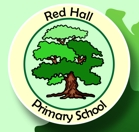 